信息化设备介绍一、查询机一台，涉诉当事人可根据本人身份证或身份证号码查询案件承办人、办公电话、合议庭成员、案件进展情况。二、诉讼风险评估机一台，智能评估系统会结合当事人的具体案情，对比较重大的风险给予即时提示，同时给出合理化建议解决渠道。三、查询机一台，来院人员可通过机器查询相关诉讼指南后，通过机器打印或者手机拍照留存。四、导诉机一台，来院人员可通过机器指引到相应窗口办理业务。五、电子卷宗自动借阅系统、带有刻录光驱的电脑主机1-2台，电脑显示屏2-4个，打印机1部，高拍头1-2个（用于拍摄调卷当事人身份证明信息）。六、智能流转柜：提供诉讼材料信息登记、材料扫描、二维码打印，与立案系统融合，为立案提供电子化基础，即时短信通知材料领取人员，全程记录材料流转过程七、公示屏：每天各审判法庭开庭公告，包括案号、时间、地点、合议庭成员（是否可以写出当事人姓名）。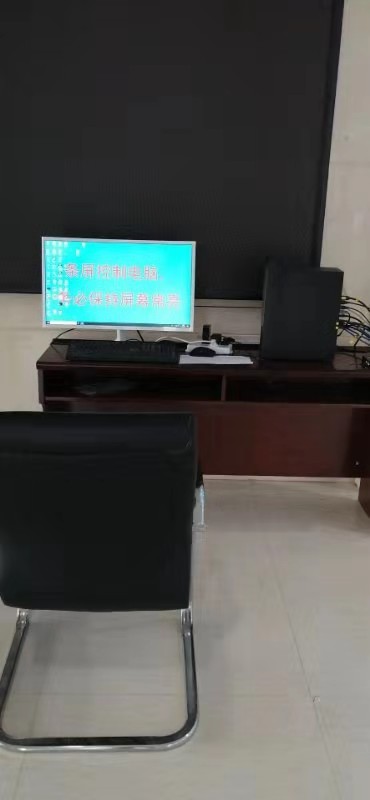 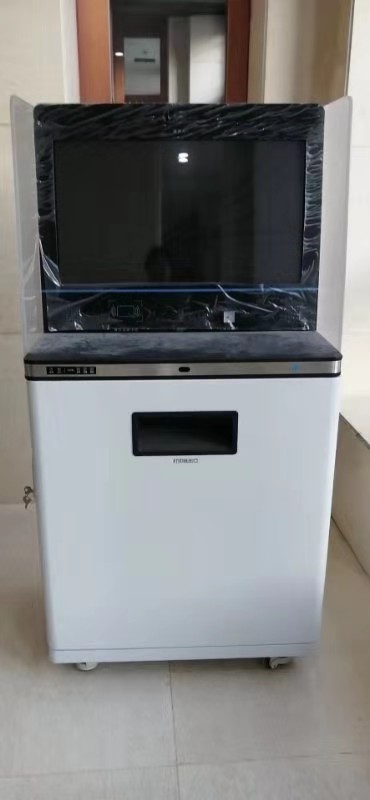 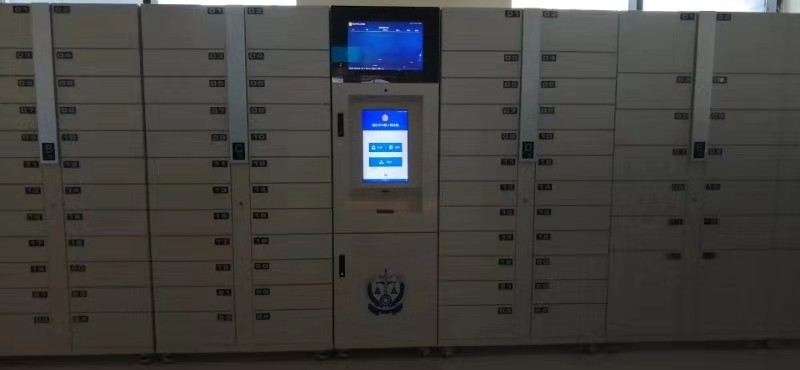 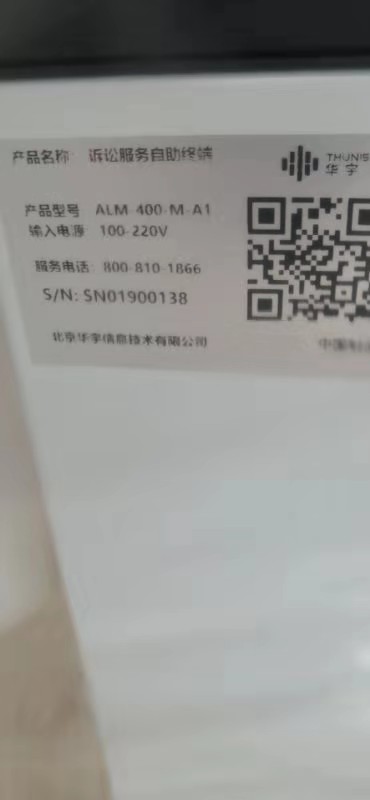 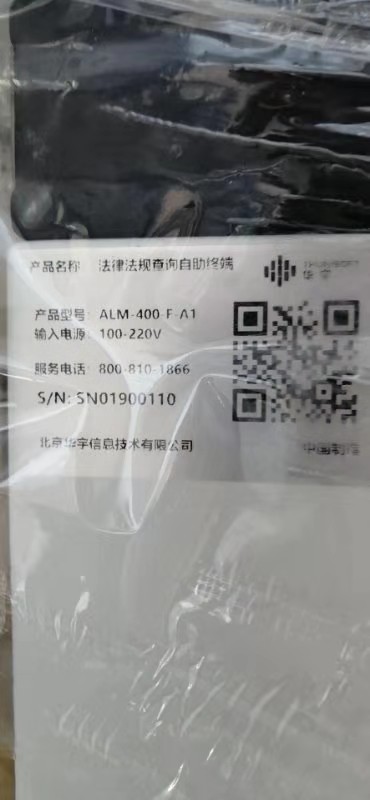 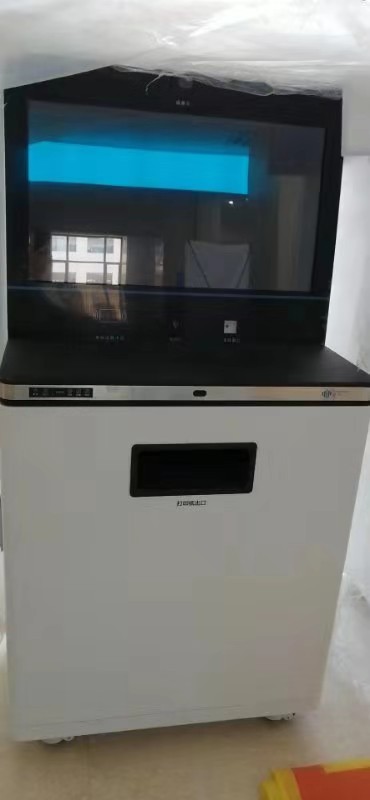 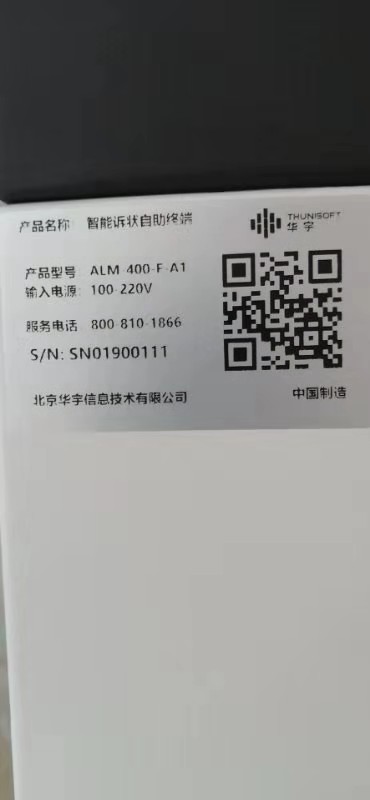 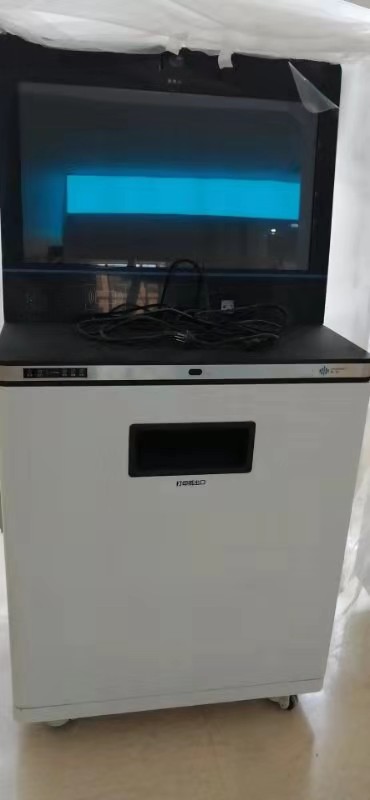 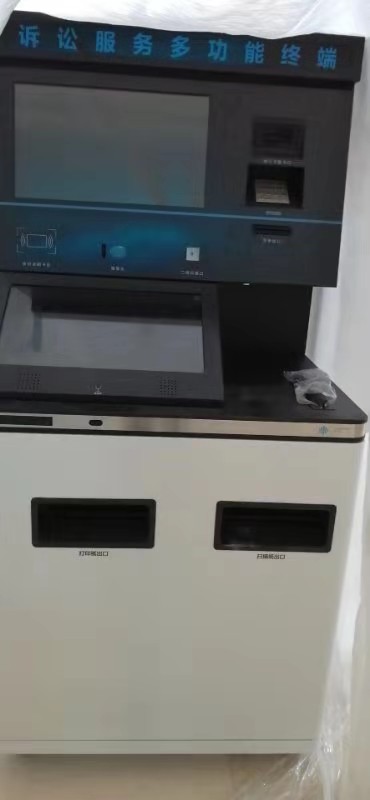 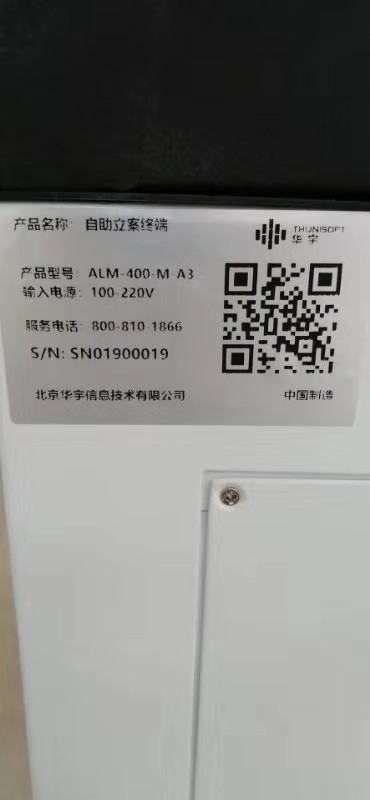 